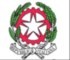 Ministero dell’Istruzione, dell’Università e della RicercaIstituto Comprensivo Crema UnoVia Borgo S.Pietro 8 -26013 Crema (CR)tel. 0373-256238  fax 0373-250556E-mail ufficio: segreteriacircolo1@libero.itP.E.C. : cric82700p@pec.istruzione.itC.F. 91037290193Allegato B – Domanda di partecipazione alla selezione di Tutor Progetto  10.2.2A FSE –   PON –LO-2017-303– Competenze di base “Libri parlanti”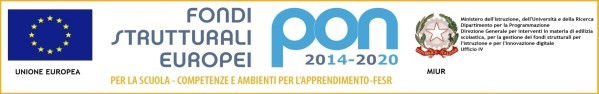 Al Dirigente Scolastico IC Crema UnoIl/La sottoscritt………………………………………………………, nat... a ……………………… Il…………………………………………. residente/domiciliato a…………………………………… Via…………………………………………….n. …………………. CAP……………………………….. Telefono……………………… Cell……………………….e-mail………………………………………. C.F……………………………………………… Titolo di studio ………………………………………..CHIEDEDi essere ammesso/a a partecipare al Bando indicato in oggetto in qualità di Tutor per i Moduli (crocettare i moduli che interessano) 1	 2	 3	 4	 5		II/la sottoscritt.. dichiara di aver preso visione del Bando e di accettarne il contenuto. Si riserva di consegnare, ove richiesto, se risulterà idoneo, pena decadenza, la documentazione dei titoli.II/la sottoscritt.. dichiara di essere docente dell’IC Crema Uno nella scuola  □ dell’infanzia □ primaria□ secondaria di I gradoII/la sottoscritt.. autorizza codesto Istituto al trattamento dei propri dati personali ai sensi della L. n. 675 del 31/12/1996.Allega alla presente :Fotocopia documento di identitàCurriculum vitaeScheda Allegato B (tabella titoli debitamente compilata)Lì, ………………………..	In fede……………………………